1st Grade Maps and Geography InquiryCan My Life Fit on a Map?Can My Life Fit on a Map?Staging the Question: Brainstorm the components of the term “my life.” Staging the Question: Brainstorm the components of the term “my life.” Social Studies Practices  Gathering, Using, and Interpreting Evidence    Civic Participation   Geographic Reasoning 	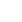 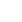 Supporting Question 1Supporting Question 2Supporting Question 3Supporting Question 4What are map symbols and how do I use them?What are cardinal directions and how do I use them?What are the other tools on a map and how do they work?How can I make a map of a real-life place?Formative Performance TaskFormative Performance TaskFormative Performance TaskFormative Performance TaskIdentify three or four map symbols and explain how and why they are helpful. Write a paragraph describing how to locate an object in the classroom using directional vocabulary. Complete an I Notice/I Think chart drawing inferences about the purpose of map features. Based on a walking tour of the block or surrounding area, make a map of the area around the school. Integration of Inquiry Process and SkillsIntegration of Inquiry Process and SkillsIntegration of Inquiry Process and SkillsIntegration of Inquiry Process and SkillsSupporting Question 1Supporting Question 2Supporting Question 3Supporting Question 4Connect: Connects ideas to own interests about the components of the term “my life” and the concept of mapping.Graphic Organizer:  Connect#2Connect: Connects ideas to own interests about directions and the vocabulary used to identify where things are. Graphic Organizer:  Connect#2Connect: Shares what is known about the general topic to elicit and make connections to prior knowledge about other tools on a map and how they work. Graphic Organizer: Connect#4Connect: Shares what is known about the general topic to elicit and make connections to prior knowledge about making a map of a real-life place. Graphic Organizer: Connect#4Wonder: Formulates questions related to listening activities about what map symbols are and how they are used. Wonder: Formulates questions related to listening activities about what cardinal directions are and how they are used. Wonder: Adds to K-W-L chart constructed by class by helping develop questions for W-Wonder about other tools on a map and how they work. Wonder: Adds to K-W-L chart constructed by class by helping develop questions for W-Wonder  about making a map of a real-life place.Investigate: Uses materials provided to find answers to questions posed about what map symbols are and how they are used by watching a video on symbols and maps and examining an image bank of photographs and maps.Investigate: Distinguishes between fact and opinion about cardinal directions and how they are used while reading an article introducing the cardinal directions on a compass rose and examining an image bank of cardinal directions.Graphic Organizer: Investigate#6Investigate: Interprets information represented in illustrations while examining an image bank of maps and map features.Investigate: Finds facts and briefly summarizes them to answer research questions while reading an article on how to make maps and watching a video of how to create a map of a neighborhood around a school. Graphic Organizer: Investigate#7C3 Resources Construct: Identifies three or four map symbols and explains how and why they are helpful. Construct: Draws a conclusion about the main idea with guidance. Graphic Organizer :Construct#2Construct: Completes the L portion of the K-W-L chart with what new ideas were learned.Construct: Draws a conclusion about the main idea with guidance.Graphic Organizer:Construct#2Express: Express: Writes a paragraph describing how to locate an object in the classroom using directional vocabulary.Express: Completes an I Notice/I Think chart drawing inferences about the purpose of map features.Express: Based on a walking tour of the block or surrounding area, makes a map of the area around the school.Reflect: Reflect: Reflect: Reflect: Identifies own strengths and sets goals for improvements. Graphic Organizer: Reflect#3Summative Performance Task: Argument: Can my life fit on a map? Construct an argument supported by evidence that addresses whether or not all the parts of your life can fit on a map. Extension: Pick another place that is an important part of your life and research the natural and manmade features in and around it. Make another map showing this place and include a title, symbols, map key, and compass rose.Summative Performance Task: Argument: Can my life fit on a map? Construct an argument supported by evidence that addresses whether or not all the parts of your life can fit on a map. Extension: Pick another place that is an important part of your life and research the natural and manmade features in and around it. Make another map showing this place and include a title, symbols, map key, and compass rose.Summative Performance Task: Argument: Can my life fit on a map? Construct an argument supported by evidence that addresses whether or not all the parts of your life can fit on a map. Extension: Pick another place that is an important part of your life and research the natural and manmade features in and around it. Make another map showing this place and include a title, symbols, map key, and compass rose.Summative Performance Task: Argument: Can my life fit on a map? Construct an argument supported by evidence that addresses whether or not all the parts of your life can fit on a map. Extension: Pick another place that is an important part of your life and research the natural and manmade features in and around it. Make another map showing this place and include a title, symbols, map key, and compass rose.